 Workshop :      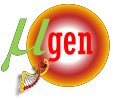 RED DE EXCELENCIA CONSOLIDER MICROGEN-NETECOGENOMICS OF MICROBESMay 14-17, 2017. San Juan de Alicante, SpainOrganized by:EGG, Evolutionary Genomics Group. Universidad Miguel Hernández	San Juan de Alicante, Alicante, SpainDate: PERSONAL DATA:FIRST NAME:LAST NAME:DNI/PASSPORT:INSTITUTION:ATTENDING DAYS:ACCREDITING ATTENDANCE (YES or NO):To attend the workshop, it is necessary to register using this form and send it to Raquel Flores at rflores@umh.es. For any questions or queries, please contact with the same e-mail address. In case you need a diploma accrediting attendance, please indicate it in the form.Para asistir al workshop, es imprescindible inscribirse utilizando este formulario y enviarlo a Raquel Flores rflores@umh.es. Para cualquier duda o consulta, pueden contactar con la misma dirección de correo. En caso de necesitar diploma acreditativo de asistencia, rogamos lo indiquen en el formulario.